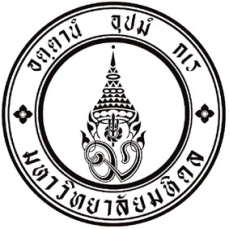 ใบสมัครขอรับทุนฉุกเฉินช่วยเหลือ กรณีนักศึกษาประสบภัยพิบัติจากอุทกภัย วาตภัย อัคคีภัยประจำปีการศึกษา 2564ข้าพเจ้า นาย/นางสาว....................................................................... รหัสนักศึกษา....................................ประเภทวิชา ................................................... คณะ ............................................................... ชั้นปี ..............................หมายเลขโทรศัพท์.................................................... e-mail............................................................................................ ชื่อ/สกุล อาจารย์ที่ปรึกษา................................................................................................................................................ชื่อ/สกุล ผู้ปกครอง/บิดา.................................................................... มารดา...................................................................ภูมิลำเนาผู้ปกครองที่ได้รับผลกระทบจากภัยพิบัติอาศัยอยู่บ้านเลขที่................หมู่ที่............. ถนน.................................ตำบล............................................ อำเภอ........................................... จังหวัด..................................................................โปรดเขียนรายละเอียดลักษณะของภัยพิบัติที่เกิดขึ้นพอสังเขป....................................................................................................................................................................................................................................................................................................................................................................................................................................................................................................................................................................................................................................................................................................................................................................................................................................................................................................................................................................................................................................................................................................................................................................................................................................................................................................................................................................................................................................................................................................................................................................................................................................................................................................................................................................................................................................................................................................................................                                                     ลงชื่อ...................................................................ผู้ขอทุน                                                  (.................................................................)                                           วันที่ .................................................................ข้าพเจ้า...................................................... ผู้ปกครองของ นาย/นางสาว....................................................ทะเบียนบ้านเลขที่.............. หมู่ที่.......... ตำบล............................................อำเภอ........................................................... จังหวัด....................................................... หมายเลขโทรศัพท์......................................................................................... อาชีพ ............................................. ลักษณะงาน .................................................. รายได้ต่อเดือน .........................บาทขอรับรองว่าได้รับผลกระทบจากภัยพิบัติจากธรรมชาติ คือ  น้ำท่วม    ไฟไหม้    ลมพายุ จริง จึงขอส่งหลักฐานเพื่อขอรับทุนการศึกษาจากมหาวิทยาลัยมหิดล                                                      ลงชื่อ................................................................ผู้ปกครอง                                              (..............................................................)                                        วันที่................................................................หนังสือรับรองและความเห็นของอาจารย์ที่ปรึกษาข้าพเจ้า ......................................................................... ตำแหน่ง..............................................................สังกัดคณะ .................................................................................. ภาควิชา ......................................................................ขอรับรองว่า นาย/ นางสาว .................................................................................................. ชั้นปีที่ ..............................รหัสประจำตัวนักศึกษา........................................... คณะ.................................................................................................สาขาวิชา...........................................................................................................................................................................เป็นบุคคลที่มีคุณสมบัติตามที่กองทุนการศึกษากำหนด และมีความเหมาะสมที่จะได้รับการสนับสนุนทุนการศึกษาด้วยเหตุผลประกอบ ดังนี้	  เป็นผู้ที่มาจากครอบครัวที่มีฐานะขาดแคลน มีรายได้น้อย 			  มีผลการเรียนดี มีความขยันหมั่นเพียร ใฝ่เรียนรู้ ในการศึกษาเล่าเรียน 			  เป็นผู้มีความประพฤติดี เรียบร้อย ไม่เคยกระทำผิดวินัย และระเบียบของสถานศึกษา			  เป็นผู้มีสุขภาพร่างกาย แข็งแรง สมบูรณ์ตามวัย มีสุขนิสัยที่ดี เป็นผู้ที่ห่างไกลและ                                     ปลอดจากสิ่งเสพติด			  เป็นผู้ที่ใช้จ่ายอย่างประหยัด รู้จักการออม และใช้เงินอย่างสมเหตุสมผล 			  เป็นผู้ได้รับผลกระทบจาก ................. การเกิดภัยพิบัติทางธรรมชาติ  ..........................จึงเห็นสมควรได้รับทุนช่วยเหลือในเบื้องต้น .................ทุนฉุกเฉินมหาวิทยาลัยมหิดล………….........................................และขอรับรองข้อมูลที่แสดงไว้ในใบสมัครเป็นจริงทุกประการ   ความคิดเห็นต่อนักศึกษาเพิ่มเติม (ด้านความประพฤติ  ความสนใจเรียน และผลงานด้านกิจกรรม)........................................................................................................................................................................................................................................................................................................................................................................................................................................................................................................................................................................................................................................................................................................................................................................		                                            ลงชื่อ................................................................อาจารย์ที่ปรึกษา 		                              (...................................................................)		                      ตำแหน่ง .............................................................		                      วันที่ ....................................................................